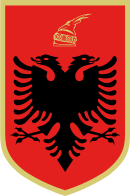 (P R O J E K) T L I GJNr. _________/2018PËR DISA SHTESA DHE NDRYSHIME NË LIGJIN NR. 9723, DATË 03.05.2007, “PËR REGJISTRIMIN E BIZNESIT”, TË NDRYSHUARNë mbështetje të neneve 78 dhe 83, pika 1, të Kushtetutës, me propozimin të Këshillit të Ministrave, K U V E N D II REPUBLIKËS SË SHQIPËRISËV E N D O S I:Në ligjin Nr.9723, datë 03.05.2007, “Për regjistrimin e biznesit”, të ndryshuar, bëhen këto shtesa dhe ndryshime:Neni 1Ne nenin 22 bëhen këto shtesa dhe ndryshime:Gërma “ç”, e pikës 1,  ndryshohet si vijon:“ç) zyrat e përfaqësimit të shoqërive të huaja”Pas pikës 5 shtohet pika 6, me këtë përmbajtje:“6. Aplikimi për ndryshimin e ortakut dhe/ose strukutrës së ortakërisë të personit juridik, bëhet brenda 30 ditëve  nga data e ndryshimit faktik të ortakut dhe/ose strukturës së ortakërisë, me përjashtim të rasteve të parashikuara nga ligji .” Neni 2Pika 3 e nenit 26, ndryshohet si vijon:“3. Aplikimi për regjistrimin fillestar të shoqërive tregtare bëhet bashkërisht nga të gjithë themeluesit ose nga administrator i shoqërisë, ose nga çdo person i autorizuar prej tyre. Aplikimi për regjistrimet e tjera bëhet nga personat përgjegjës për përfaqësimin e shoqërisë në marrëdhënie me të tretët ose çdo person i autorizuar prej tyre.Aplikimi për regjistrimin e veprimeve juridike, që lidhen pjesëmarrjet, kuotat apo aksionet, mund të kryhen, gjithashtu, dhe nga anëtari, ortaku apo aksioneri, të cilit këto i përkasin.”Neni 3Në nenin 74, pas pikës 4 shtohet pika 5, me këtë përmbajtje:“5. a) Moskryerja e detyrimit për regjistrimin e ndryshimit të ortakut dhe/ose strukutrës së ortakërisë të personit juridik, brenda 30 ditëve  nga data e ndryshimit faktik të ortakut dhe/ose strukturës së ortakërisë, me përjashtim të rasteve të parashikuara nga ligji, përbën kundërvajtje administrative dhe dënohet me gjobë 100 000  lekë; b) Për shoqëritë aksionare, mosplotësimi i detyrimit të përcaktuar në pikën 4, të nenit 43, të këtij ligji, përbën kundërvajtje administrative dhe dënohet me gjobë 100 000  lekë;”Neni 4Hyrja në fuqiKy ligj hyn në fuqi 15 ditë pas botimit në “Fletoren Zyrtare”.K R Y E T A R II L I R    M E T A